.Music available from amazon.co.uk or iTunesIntro: 32 CountsKick. Together X2. Kick. Back Step. Heel Twist.Back Rock. Diagonal Lock Step. Side Step. Knee Pop X2.Back Rock. Side-Touch. Step. Left Heel & Toe Swivel.3/4 Box Turn Left. Right back Rock.Right & Left Diagonal Lock Step. Touch. Kick.Touch. Kick. Right Coaster Cross. Hold. 1/2 Turn Heel Bounces X2.Note: Counts 7 – 8, as you unwind, Lift heels on the ‘&’ Count, lower heels on the heavy count.Back Rock. Step. Kick. Back. Touch. Step. Brush.Jazz Box 1/4 Cross. Grapevine 1/4 Turn Right. Together,***Restart: During Wall 4, dance 48 Counts, but make sure the weight is forward on your Left foot after you unwind 1/2 turn ready to Restart on the Right.ENDING – On Wall 8 (start facing 3.00),Dance the first 14 counts, when you do the knee pop turn a 1/4 turn to the front with the Right foot and finish the dance facing 12.00 as you do the knee pops.New Thing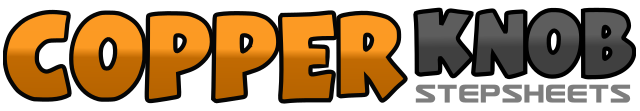 .......Count:64Wall:4Level:High Intermediate.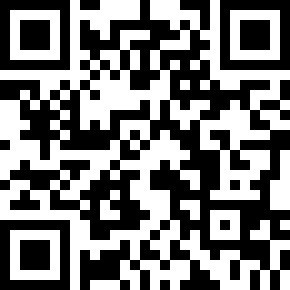 Choreographer:Karl-Harry Winson (UK) - February 2019Karl-Harry Winson (UK) - February 2019Karl-Harry Winson (UK) - February 2019Karl-Harry Winson (UK) - February 2019Karl-Harry Winson (UK) - February 2019.Music:New Thing - BontiNew Thing - BontiNew Thing - BontiNew Thing - BontiNew Thing - Bonti........1 – 4Kick Right forward. Step Right beside Left. Kick Left forward. Step Left beside Right.5 – 6Kick Right forward. Step slightly back on Right foot.7 – 8Twist both heels Left. Twist both heels back to centre.1 – 2Rock back on Left. Recover weight on Right.3 – 4Step Left to Left diagonal. Lock Right behind Left.5 – 6Step Left to Left diagonal. Step Right to Right side (12.00).& 7Pop/push both knees forward lifting heels off the floor (&). Drop both heels to floor (7).& 8Pop/push both knees forward lifting heels off the floor (&). Drop both heels to floor (8).1 – 2Rock back on Left. Recover weight on Right.3 – 4Step Left to Left side. Touch Right beside Left.5 – 8Step Right to Right side. Swivel Left foot towards Right: Heel, Toe, Heel.1 – 2Turn 1/4 Left stepping Left to Left side. Touch Right beside Left (9.00).3 – 4Turn 1/4 Left stepping Right to Right side. Touch Left beside Right (6.00).5 – 6Turn 1/4 Left stepping Left to Left side. Drag Right foot up toward Left (3.00).7 – 8Rock back on Right. Recover weight on Left (3.00).1 – 3Step Right slightly to Right diagonal. Lock Left behind Right. Step Right to Right diagonal.4 – 6Step Left slightly to Left diagonal. Lock Right behind Left. Step Left to Left diagonal.7 – 8Touch Right beside Left. Kick Right to Right diagonal (3.00).1 – 2Touch Right beside Left. Kick Right to Right diagonal (3.00).3 – 6Step back on Right. Step Left beside Right. Cross Right over Left. Hold.&7&8Unwind 1/2 turn Left bouncing heels Twice, weight ends on Right (9.00). ***Restart Here On Wall 41 – 2Rock back on Left. Recover weight forward on Right.3 – 4Step Left forward. Kick Right forward.5 – 6Step Right back. Touch Left beside Right.7 – 8Step forward on Left. Brush Right beside Left (9.00).1 – 4Cross Right over Left. Turn 1/4 Right stepping Left back. Step Right to Side. Cross Left over Right (12.00).5 – 6Step Right to Right side. Cross Left behind Right.7 – 8Turn 1/4 Right stepping Right forward. Step Left beside Right (3.00).